T.CBÜYÜKÇEKMECE KAYMAKAMLIĞIŞEHİT BATUHAN ERGİN ANADOLU LİSESİ MÜDÜRLÜĞÜ2019-2023 STRATEJİK PLANI2019-2023STRATEJİK PLANIARALIK 2019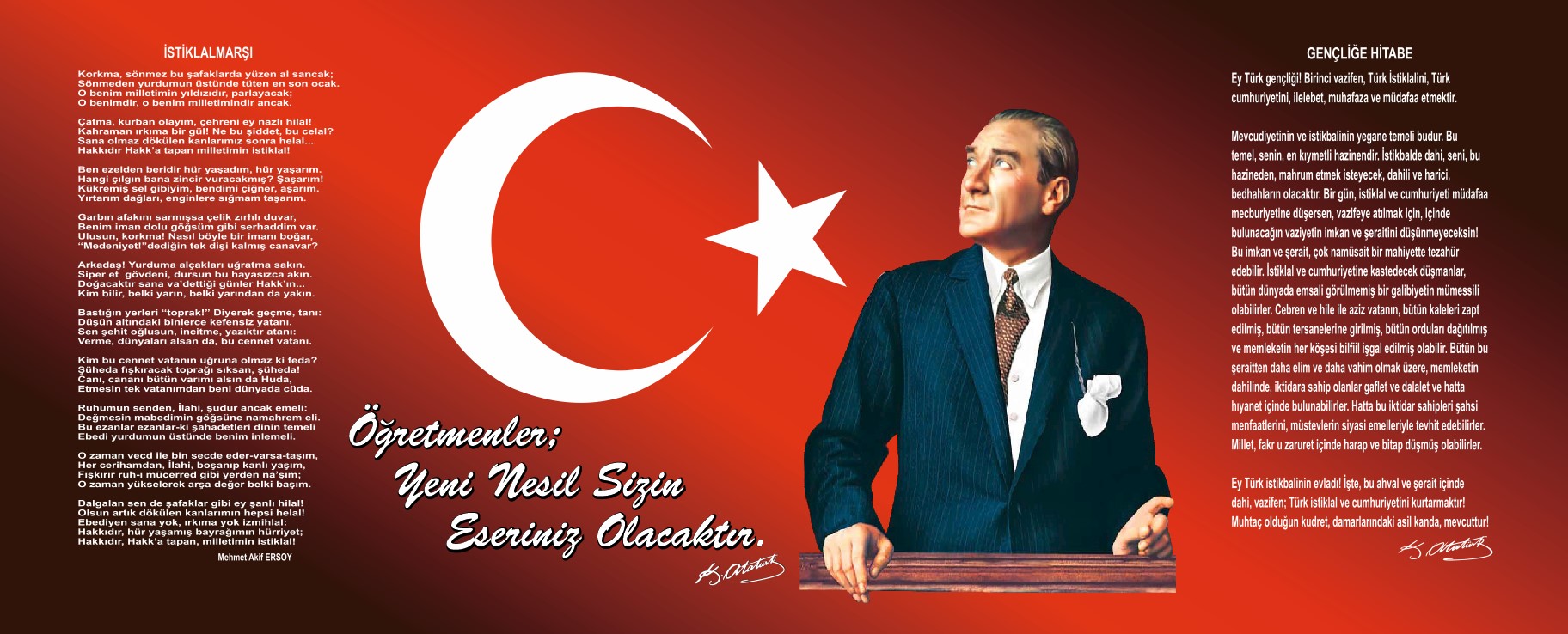 “Çalışmadan, yorulmadan, üretmeden, rahat yaşamak isteyen toplumlar, önce haysiyetlerini, sonra hürriyetlerini ve daha sonrada istiklal ve istikballerini kaybederler”.  Mustafa Kemal ATATÜRK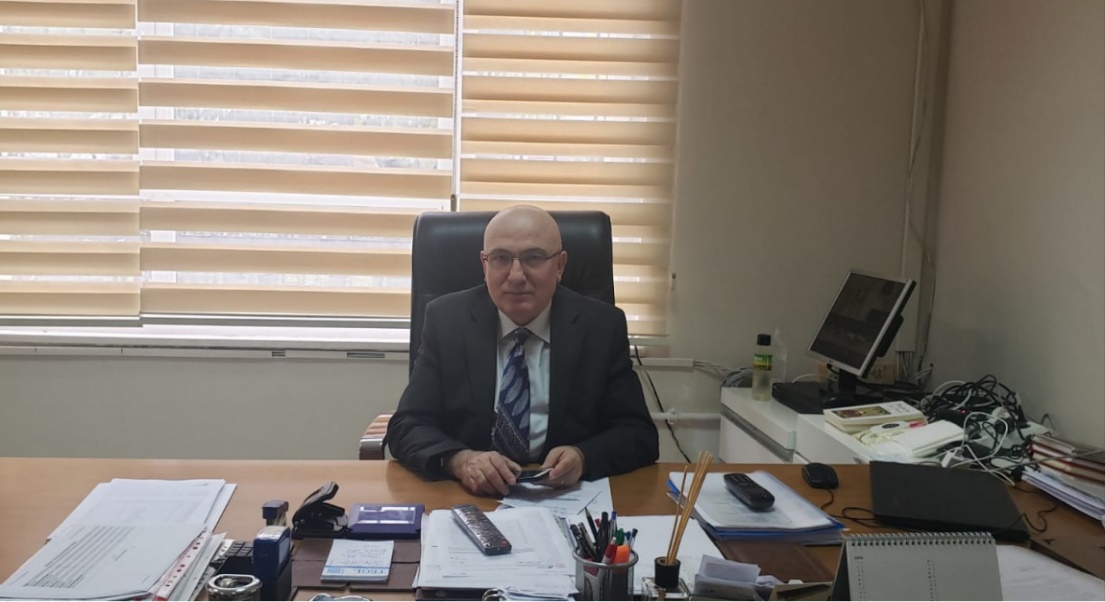 TAKDİMGünümüzde her alanda yaşanan hızlı gelişmelere paralel olarak eğitimin amaç ve yöntemlerinde de değişimin olması kaçınılmaz bir zorunluluk haline gelmiştir. Eğitimin her safhasında sürekli gelişime açık, nitelikli insan yetiştirme hedefine ulaşılabilmesi; belli bir planlamayı gerektirmektedir.Milli Eğitim Bakanlığı tarafından hazırlanan stratejik planlama ile izlenebilir, ölçülebilir ve geliştirilebilir çalışmaların uygulamaya konulması daha da mümkün hale gelecektir. Eğitim sisteminde planlı şekilde gerçekleştirilecek atılımlar; ülke bazında planlı bir gelişmenin ve başarmanın da yolunu açacaktır.Eğitim ve öğretim alanında mevcut değerlerimizin bilgisel kazanımlarla pekiştirilmesi; ülkemizin ekonomik, sosyal, kültürel yönlerden gelişime önemli katkı sağlayacağı düşüncesini taşımaktayız. Stratejik planlama, kamu kurumlarının varlığını daha etkili bir biçimde sürdürebilmesi ve kamu yönetiminin daha etkin, verimli, yeniliklere açık bir yapıya kavuşturulabilmesi için etkin bir araç niteliği taşımaktadır.Bu anlamda, 2019-2023 dönemi stratejik planının; belirlenmiş eksiklerin çözümüne kavuşturulmasını ve çağdaş eğitim ve öğretim uygulamalarının başarıyla yürütülmesinin sağlayacağı inancını taşımaktayız. Bu çalışmayı planlı kalkınmanın bir gereği olarak görüyor; planın hazırlanmasında emeği geçen tüm paydaşlara teşekkür ediyor, okulumuz, ilimiz, ilçemiz ve ülkemiz eğitim sistemine hayırlı olmasını diliyorum.                                                                                                             Şerafettin NAMLI                                                                                                                 Okul MüdürüİçindekilerSunuş	Hata! Yer işareti tanımlanmamış.İçindekiler	2BÖLÜM I: GİRİŞ ve PLAN HAZIRLIK SÜRECİ	2BÖLÜM II: DURUM ANALİZİ	2Okulun Kısa Tanıtımı 	2Okulun Mevcut Durumu: Temel İstatistikler	2PAYDAŞ ANALİZİ	2GZFT (Güçlü, Zayıf, Fırsat, Tehdit) Analizi	2Gelişim ve Sorun Alanları	2BÖLÜM III: MİSYON, VİZYON VE TEMEL DEĞERLER	2MİSYONUMUZ 	2VİZYONUMUZ 	2TEMEL DEĞERLERİMİZ 	2BÖLÜM IV: AMAÇ, HEDEF VE EYLEMLER	2TEMA I: EĞİTİM VE ÖĞRETİME ERİŞİM	2TEMA II: EĞİTİM VE ÖĞRETİMDE KALİTENİN ARTIRILMASI	2TEMA III: KURUMSAL KAPASİTE	2V. BÖLÜM: MALİYETLENDİRME	2BÖLÜM I: GİRİŞ ve PLAN HAZIRLIK SÜRECİ2019-2023 dönemi stratejik plan hazırlanması süreci Üst Kurul ve Stratejik Plan Ekibinin oluşturulması ile başlamıştır. Ekip tarafından oluşturulan çalışma takvimi kapsamında ilk aşamada durum analizi çalışmaları yapılmış ve durum analizi aşamasında paydaşlarımızın plan sürecine aktif katılımını sağlamak üzere paydaş anketi, toplantı ve görüşmeler yapılmıştır. Durum analizinin ardından geleceğe yönelim bölümüne geçilerek okulumuzun amaç, hedef, gösterge ve eylemleri belirlenmiştir. Çalışmaları yürüten ekip ve kurul bilgileri altta verilmiştir.STRATEJİK PLAN ÜST KURULUBÖLÜM II: DURUM ANALİZİOkulun Kısa TanıtımıOkulumuzun binası Hüsnü Özyeğin Vakfı tarafından 2006 yılında yaptırılarak Milli Eğitim Bakanlığına bağışlanmıştır. Bakanlık Makamının 4 Ağustos 2006 Tarihli olurlarıyla açılan Okulumuz 2006 - 2007 ders yılı yarı döneminde 65 öğrenci ile Kurucu Müdür Yunus SARI yönetiminde eğitim - öğretime başlamıştır. Şubat 2010 yılından  2019 yılına kadar geçen sürelerde Musa ÇALIŞKAN okul müdürü olarak görev yapmış. 2019 yılından itibaren halen Şerafettin NAMLI Okul Müdürü olarak görev yapmaktadır. Büyükçekmece İlçesi Tepecik Beldesinde açılan ilk ortaöğretim kurumu olan okulumuz, genel lise türünde hizmet vermekte iken 27/05/2013 Tarihli ve 1123838 Sayılı Bakanlık Onayı ile Anadolu lisesine dönüştürülmüştür. 2017 yılında  FETÖ/PYD  kapsamında el konulan Hadımköy durağındaki binasına taşınmıştır. Okulumuzun adı 15 Temmuz Şehidi Batuhan Ergin’in adını alarak,   Şehit Batuhan Ergin Anadolu Lisesi olmuştur.Okulun Mevcut Durumu: Temel İstatistiklerOkul KünyesiOkulumuzun temel girdilerine ilişkin bilgiler altta yer alan okul künyesine ilişkin tabloda yer almaktadır.Temel Bilgiler Tablosu- Okul Künyesi Çalışan BilgileriOkulumuzun çalışanlarına ilişkin bilgiler altta yer alan tabloda belirtilmiştir.Çalışan Bilgileri TablosuOkulumuz Bina ve Alanları	Okulumuzun binası ile açık ve kapalı alanlarına ilişkin temel bilgiler altta yer almaktadır.Okul Yerleşkesine İlişkin Bilgiler Sınıf ve Öğrenci BilgileriOkulumuzda yer alan sınıfların öğrenci sayıları alttaki tabloda verilmiştir.Donanım ve Teknolojik KaynaklarımızTeknolojik kaynaklar başta olmak üzere okulumuzda bulunan çalışır durumdaki donanım malzemesine ilişkin bilgiye alttaki tabloda yer verilmiştir.Teknolojik Kaynaklar TablosuGelir ve Gider BilgisiOkulumuzun genel bütçe ödenekleri, okul aile birliği gelirleri ve diğer katkılar da dâhil olmak üzere gelir ve giderlerine ilişkin son iki yıl gerçekleşme bilgileri alttaki tabloda verilmiştir.PAYDAŞ ANALİZİKurumumuzun temel paydaşları öğrenci, veli ve öğretmen olmakla birlikte eğitimin dışsal etkisi nedeniyle okul çevresinde etkileşim içinde olunan geniş bir paydaş kitlesi bulunmaktadır. Paydaşlarımızın görüşleri anket, toplantı, dilek ve istek kutuları, elektronik ortamda iletilen önerilerde dâhil olmak üzere çeşitli yöntemlerle sürekli olarak alınmaktadır.Paydaş anketlerine ilişkin ortaya çıkan temel sonuçlara altta yer verilmiştir: Öğrenci Anketi Sonuçları:%78Öğretmen Anketi Sonuçları:%85Veli Anketi Sonuçları:75GZFT (Güçlü, Zayıf, Fırsat, Tehdit) Analizi Okulumuzun temel istatistiklerinde verilen okul künyesi, çalışan bilgileri, bina bilgileri, teknolojik kaynak bilgileri ve gelir gider bilgileri ile paydaş anketleri sonucunda ortaya çıkan sorun ve gelişime açık alanlar iç ve dış faktör olarak değerlendirilerek GZFT tablosunda belirtilmiştir. Dolayısıyla olguyu belirten istatistikler ile algıyı ölçen anketlerden çıkan sonuçlar tek bir analizde birleştirilmiştir.Kurumun güçlü ve zayıf yönleri donanım, malzeme, çalışan, iş yapma becerisi, kurumsal iletişim gibi çok çeşitli alanlarda kendisinden kaynaklı olan güçlülükleri ve zayıflıkları ifade etmektedir ve ayrımda temel olarak okul müdürü/müdürlüğü kapsamından bakılarak iç faktör ve dış faktör ayrımı yapılmıştır. İç Faktörler Güçlü YönlerZayıf YönlerDış Faktörler FırsatlarTehditler Gelişim ve Sorun AlanlarıGelişim ve sorun alanları analizi ile GZFT analizi sonucunda ortaya çıkan sonuçların planın geleceğe yönelim bölümü ile ilişkilendirilmesi ve buradan hareketle hedef, gösterge ve eylemlerin belirlenmesi sağlanmaktadır. Gelişim ve sorun alanları ayrımında eğitim ve öğretim faaliyetlerine ilişkin üç temel tema olan Eğitime Erişim, Eğitimde Kalite ve kurumsal Kapasite kullanılmıştır. Eğitime erişim, öğrencinin eğitim faaliyetine erişmesi ve tamamlamasına ilişkin süreçleri; Eğitimde kalite, öğrencinin akademik başarısı, sosyal ve bilişsel gelişimi ve istihdamı da dâhil olmak üzere eğitim ve öğretim sürecinin hayata hazırlama evresini; Kurumsal kapasite ise kurumsal yapı, kurum kültürü, donanım, bina gibi eğitim ve öğretim sürecine destek mahiyetinde olan kapasiteyi belirtmektedir.Gelişim ve sorun alanlarına ilişkin GZFT analizinden yola çıkılarak saptamalar yapılırken yukarıdaki tabloda yer alan ayrımda belirtilen temel sorun alanlarına dikkat edilmesi gerekmektedir. Gelişim ve Sorun AlanlarımızBÖLÜM III: MİSYON, VİZYON VE TEMEL DEĞERLEROkul Müdürlüğümüzün Misyon, vizyon, temel ilke ve değerlerinin oluşturulması kapsamında öğretmenlerimiz, öğrencilerimiz, velilerimiz, çalışanlarımız ve diğer paydaşlarımızdan alınan görüşler, sonucunda stratejik plan hazırlama ekibi tarafından oluşturulan Misyon, Vizyon, Temel Değerler; Okulumuz üst kurulana sunulmuş ve üst kurul tarafından onaylanmıştır.MİSYONUMUZ Türkiye Cumhuriyetinin kuruluşunun ve varlığının önemini kavramış, Türk Milli Eğitiminin genel amaç ve temel ilkeleri doğrultusunda Atatürk ilkelerini rehber edinmiş, kendi kültürünü özümseyerek evrenselliği yakalayabilen, donanımlı, sosyal sorumluluk bilincine ve özgüvene sahip nesiller yetiştiren bir eğitim kurumuyuz. VİZYONUMUZ Evrensel değerleri temel alarak yaptığı eğitim, öğretim ve araştırma faaliyetleriyle her alanda yetkin, yaratıcı, girişimci, ahlaki değer ve toplumsal sorumluluk sahibi üstün nitelikli bireyler yetiştirmeyi, Atatürk ilke ve inkılâplarına bağlı içinde yaşadığımız yüzyıla yakışır eğitim ve öğretim faaliyetleri alanında uluslararası standartlara uygun, Büyükçekmece ilçesinin en çok tercih edilen kurumu olmalı.TEMEL DEĞERLERİMİZ  Ulusal ve evrensel değerleri özümseyip bütünleştirip bunların ışığında yeni değerlerin geliştirilmesine model olmak.   Ülkemizin geleceği için donanımlı çok yönlü sorgulayan özgüvenli yaratıcı üretken kendisi ile barışık mutlu sağlıklı bireyler yetiştirmek.  Kültürel sanatsal ve sportif etkinliklerde başarılı bir bireyler yetiştirmek.  Atatürk ilke ve inkılaplarını esas alır, bu çizgide demokrasi ve uygarlık anlayışını benimseriz.  Okulumuzdaki her çalışanın gelişimi için uygun ortamlar hazırlar gerekli seminerlerin ve eğitimlerin uygulanmasına önem vermekteyiz.  Başarının bireysel olgunlaşma ve takım çalışması ile yakalanacağına inanırız  İhtiyaçlar ve günün gerektirdiği şartlar doğrultusunda değişimin ve sürekli gelişimin önemine inanırız.  Öğrenci veli ve toplumun beklentilerini karşılayacak öğrenmeyi hedefleyen bir gelişimin yanındayız.  Tüm çalışanlar için gelişimlerini sağlayacak fırsat eşitliğinden yanayız. Onların sürekli eğitimin bir parçası olduğuna inanırız.  Çalışanları tanır, yeteneklerini bilir ve geliştirir. Fikirlerine önem veririz.  Araştırma ve geliştirme çalışmalarına önem veririz. Gelişimde bilimsellik ve akılcılığı temele alırız.  Gelişimde bilimsellik ve akılcılığı temele alırız.  Eğitim kadrosu olarak her zaman öğrenmeye açık davranarak öğrencilere örnek oluruz.  Öğrencilerin kişisel gelişimlerini sağlamalarına destek olarak yaşamın her boyutunda başarılı  Eleştirel ve analitik düşünce gücüne sahip olmak için gereken tüm çabayı gösteririz.  Hedefler Doğrultusunda sürekli ve yeniden öğrenme çabasıyla bilgi toplama yollarını araştırırız.  Yaratıcı çözümleri alışılmış çözümlerin önünde tutup sorunlara yaratıcı ve yapıcı çözümler üretmen BÖLÜM IV: AMAÇ, HEDEF VE EYLEMLERTEMA I: EĞİTİM VE ÖĞRETİME ERİŞİMStratejik Amaç 1:  Kayıt bölgemizde yer alan bütün lise kademesindeki öğrencilerin okullaşma oranlarını artıran, uyum ve devamsızlık sorunlarını gideren, onlara katılım ve tamamlama imkânı sunan etkin bir eğitim ve öğretime erişim süreci hâkim kılınacaktır.Stratejik Hedef 1.1:  Kayıt bölgemizde yer alan lise kademesindeki öğrencilerin okullaşma oranları artırılacak, uyum, devamsızlık, katılım ve tamamlama sorunları giderilecektir.Performans Göstergeleri EylemlerTEMA II: EĞİTİM VE ÖĞRETİMDE KALİTENİN ARTIRILMASIBu tema altında akademik başarı, sınav kaygıları, sınıfta kalma, ders başarıları ve kazanımları, disiplin sorunları, öğrencilerin bilimsel, sanatsal, kültürel ve sportif faaliyetleri yer almaktadır. Stratejik Amaç 2:    Öğrencilerimizin gelişen dünyaya uyum sağlayacak şekilde donanımlı bireyler olabilmesi için eğitim ve öğretimde kalite artırılacaktır. Stratejik Hedef 2.1:   Öğrenme kazanımlarını takip eden ve başta veli, okul ve öğrencilerimizin yakın çevresi olmak üzere tüm paydaşları sürece dâhil eden bir yönetim anlayışı ile öğrencilerimizin akademik başarıları artırılacaktır.Performans GöstergeleriEylemlerStratejik Hedef 2.2:  Öğrencilerimizin bilimsel, kültürel, sanatsal, sportif ve toplum hizmeti alanlarında etkinliklere katılımı artırılacak, yetenek ve becerileri geliştirilecektir. Performans GöstergeleriEylemlerTEMA III: KURUMSAL KAPASİTEStratejik Amaç 3: Okulumuzun beşeri, mali, fiziki ve teknolojik unsurları ile yönetim ve organizasyonu, eğitim ve öğretimin niteliğini ve eğitime erişimi yükseltecek biçimde geliştirilecektir.Stratejik Hedef 3.1: Okulumuz personelinin mesleki yeterlilikleri ile iş doyumu ve motivasyonları artırılacaktır.Performans GöstergeleriEylemlerStratejik Hedef 3.2: Okulumuzun mali ve fiziksel altyapısı eğitim ve öğretim faaliyetlerinden beklenen sonuçların elde edilmesini sağlayacak biçimde sürdürülebilirlik ve verimlilik esasına göre geliştirilecektir.Performans göstergeleriEylemlerStratejik Hedef 3.3: Okulumuzun yönetsel süreçleri, etkin bir izleme ve değerlendirme sistemiyle desteklenen, katılımcı, şeffaf ve hesap verebilir biçimde geliştirilecektir.Performans göstergeleriEylemlerV. BÖLÜM: MALİYETLENDİRME2019-2023 Stratejik Planı Faaliyet/Proje Maliyetlendirme TablosuVI. BÖLÜM: İZLEME VE DEĞERLENDİRMEOkulumuz Stratejik Planı izleme ve değerlendirme çalışmalarında 5 yıllık Stratejik Planın izlenmesi ve 1 yıllık gelişim planının izlenmesi olarak ikili bir ayrıma gidilecektir. Stratejik planın izlenmesinde 6 aylık dönemlerde izleme yapılacak denetim birimleri, il ve ilçe millî eğitim müdürlüğü ve Bakanlık denetim ve kontrollerine hazır halde tutulacaktır.Yıllık planın uygulanmasında yürütme ekipleri ve eylem sorumlularıyla aylık ilerleme toplantıları yapılacaktır. Toplantıda bir önceki ayda yapılanlar ve bir sonraki ayda yapılacaklar görüşülüp karara bağlanacaktır.Üst Kurul BilgileriÜst Kurul BilgileriEkip BilgileriEkip BilgileriAdı SoyadıUnvanıAdı SoyadıUnvanıŞERAFETTİN NAMLIOkul MüdürüYAPRAK YAZICIOĞLUOkul Aile Birliği Muhasip Üye SAFFET SARIKAYAMdr YardımcısıF.MEHTAP DURAKOkul Aile Birliği Başkan Yard.FATİH GÜRSOY Mdr YardımcısıDÖNE PARLAK GÖCECİRehber ÖğretmenHATİCE SERPİL KİNYASOkul Aile Birliği Başkanıİli: İli: İli: İli: İlçesi:İlçesi:İlçesi:İlçesi:Adres: CUMHURİYET MAH.D 100 KARAYOLU CAD 370/1 BÜYÜKÇEKMECE -İSTANBULCUMHURİYET MAH.D 100 KARAYOLU CAD 370/1 BÜYÜKÇEKMECE -İSTANBULCUMHURİYET MAH.D 100 KARAYOLU CAD 370/1 BÜYÜKÇEKMECE -İSTANBULCoğrafi Konum (link):Coğrafi Konum (link):http://sehitbatuhanergin.meb.k12.tr/tema/harita.phphttp://sehitbatuhanergin.meb.k12.tr/tema/harita.phpTelefon Numarası: 0212 861 04 110212 861 04 110212 861 04 11Faks Numarası:Faks Numarası:0212 861 01 220212 861 01 22e- Posta Adresi:sehitbatuhanergin@gmail.comsehitbatuhanergin@gmail.comsehitbatuhanergin@gmail.comWeb sayfası adresi:Web sayfası adresi:sehitbatuhanergin.meb.k12.trsehitbatuhanergin.meb.k12.trKurum Kodu:750887750887750887Öğretim Şekli:Öğretim Şekli:(Tam Gün/İkili Eğitim)(Tam Gün/İkili Eğitim)Okulun Hizmete Giriş Tarihi : 2017Okulun Hizmete Giriş Tarihi : 2017Okulun Hizmete Giriş Tarihi : 2017Okulun Hizmete Giriş Tarihi : 2017Toplam Çalışan SayısıToplam Çalışan Sayısı6161Öğrenci Sayısı:Kız351351Öğretmen SayısıKadın2828Öğrenci Sayısı:Erkek278278Öğretmen SayısıErkek2121Öğrenci Sayısı:Toplam579579Öğretmen SayısıToplam4949Derslik Başına Düşen Öğrenci SayısıDerslik Başına Düşen Öğrenci SayısıDerslik Başına Düşen Öğrenci Sayısı:25Şube Başına Düşen Öğrenci SayısıŞube Başına Düşen Öğrenci SayısıŞube Başına Düşen Öğrenci Sayısı:25Öğretmen Başına Düşen Öğrenci SayısıÖğretmen Başına Düşen Öğrenci SayısıÖğretmen Başına Düşen Öğrenci Sayısı:15Şube Başına 30’dan Fazla Öğrencisi Olan Şube SayısıŞube Başına 30’dan Fazla Öğrencisi Olan Şube SayısıŞube Başına 30’dan Fazla Öğrencisi Olan Şube Sayısı:0Öğrenci Başına Düşen Toplam Gider MiktarıÖğrenci Başına Düşen Toplam Gider MiktarıÖğrenci Başına Düşen Toplam Gider Miktarı360Öğretmenlerin Kurumdaki Ortalama Görev SüresiÖğretmenlerin Kurumdaki Ortalama Görev SüresiÖğretmenlerin Kurumdaki Ortalama Görev Süresi6Unvan*ErkekKadınToplamOkul Müdürü ve Müdür Yardımcısı303Sınıf Öğretmeni000Branş Öğretmeni212546Rehber Öğretmen011İdari Personel303Yardımcı Personel224Güvenlik Personeli101Toplam Çalışan Sayıları302858Okul BölümleriOkul BölümleriÖzel AlanlarVarYokOkul Kat Sayısı4Çok Amaçlı SalonVARDerslik Sayısı25Çok Amaçlı SahaYOKDerslik Alanları (m2)625KütüphaneVARKullanılan Derslik Sayısı25Fen LaboratuvarıYOKŞube Sayısı25Bilgisayar LaboratuvarıYOKİdari Odaların Alanı (m2)57İş AtölyesiYOKÖğretmenler Odası (m2)30Beceri AtölyesiYOKOkul Oturum Alanı (m2)1151,53PansiyonYOKOkul Bahçesi (Açık Alan)(m2)4500Okul Kapalı Alan (m2)4184,26Sanatsal, bilimsel ve sportif amaçlı toplam alan (m2)150Kantin (m2)120,08Tuvalet Sayısı15Diğer (………….)SINIFIKızErkekToplamSINIFIKızErkekToplam9/A1592410/G169259/B1592411/A1310239/C1682411/B813219/D1472111/C139229/E1572211/D1014249/F1582311/E118199/G1592411/F2432710/A14122612/A8101810/B16102612/B9112010/C16102612/C1061610/D1792612/D13142710/E1792612/E1541910/F161026TOPLAM5545579 öğrenciAkıllı Tahta Sayısı23TV Sayısı2Masaüstü Bilgisayar Sayısı9Yazıcı Sayısı9Taşınabilir Bilgisayar Sayısı1Fotokopi Makinesi Sayısı3Projeksiyon Sayısı2İnternet Bağlantı Hızı24’Mbps’ye kadarYıllarGelir MiktarıGider Miktarı2017121.411,44108.257,09201876.969,3549.265,75ÖğrencilerİÇ FAKTÖRÇalışanlarİÇ FAKTÖRVelilerİÇ FAKTÖRBina ve YerleşkeİÇ FAKTÖRDonanımİÇ FAKTÖRBütçeİÇ FAKTÖRYönetim SüreçleriİÇ FAKTÖRİletişim SüreçleriİÇ FAKTÖRvbÖğrenciler1. Öğrenci sayısının sınıflarda dengeli dağılımı 2.Başarılı Öğrencilerin bulunması.Çalışanlar1. Güçlü ve deneyimli öğretmen kadrosu 2. Çalışanlarımızın uyumlu ve iş birliği içinde çalışma ve kurum kültürüne sahip olması3. Öğretmen yönetici iş birliğinin güçlü olmasıVeliler1. Okul Aile İşbirliğine önem veren velilerimizin olması2. Veli iletişiminin güçlü olmasıBina ve Yerleşke1. Konum olarak merkezi bir yerleşim yerinde olması2. Okul fiziki yapısının iyi durumda olması 3. Okula ulaşımın kolay olması5. Okula yakın bir hastanenin bulunmasıDonanım1. ADSL bağlantısının olması2. Güvenlik kameralarının olması3. Her sınıfta akıllı tahtanın bulunması.Bütçe1. Okul bütçesinin var olması ve bütçenin veli katkılarıyla oluşmasıYönetim Süreçleri1. Yönetim kadrosunun uyumlu yöneticilerden oluşması2. Şeffaf, paylaşımcı, değişime açık bir yönetim anlayışının bulunması3. Komisyonların etkin çalışması.4. Yeniliklerin okul yönetimi ve öğretmenler tarafından takip edilerek uygulanması.İletişim Süreçleri1. Dış paydaşlara yakın bir konumda bulunması2. Okulun diğer okul ve kurumlarla işbirliği içinde olması3. Okul yönetici ve öğretmenlerinin ihtiyaç duyduğunda İlçe Milli Eğitim Müdürlüğü yöneticilerine ulaşabilmesi4. Okul Aile Birliğinin iş birliğine açık olmasıDiğer1. Rehberlik normunun yeniden verilmesiyle rehberlik servisinin aktif çalışmaya başlaması2. Temizlik ve hijyene dikkat edilmesi 3. Okulumuzun güçlü bir bilgi birikimine ve deneyime sahip olmasıÖğrenciler	ÖĞRENCİ HAZIR BULUNŞLUK SEVİYESİNİN ZAYIF OLUŞÇalışanlarUZUN YILLAR OKUL KADROSUNDA OLMAMALARIVelilerBEKLENTİLERİNİN YÜKSEK OLUŞUBina ve YerleşkeBİNANIN ESKİ OLUŞUDonanımFİZİK KİMYA LOBARATUARININ OLMAMASIBütçeGELEN BÜTÇEDEN DESTEK ALINAMAMASIYönetim SüreçleriUZUN YILLAR KADROLU OLMAMASI.İletişim SüreçlerivbÖğrenciler1. Öğrenciler arası sosyal - kültürel ve sosyal-ekonomik farklılıklar2. Teknolojik aletlere bağımlılığın artışıÇalışanlar1. Okul Personeline yönelik okulun gelirinden  dolayı yetersiz olmasıVeliler1. Velilerin okul ve eğitim öğretime yönelik olumsuz tutumları2. Çevrenin ve ailelerin okuldan yüksek beklentileri3. Velilerin sürekli eğitim öğretim dışı hususlarda öğrencileri hakkında öğretmenlerden bilgi talep etmesiBina ve Yerleşke1. Okulun cadde üzerinde bulunmasından kaynaklanan güvenlik sorunu2. Okul binasının farklı etkinlikler yapmak için uygun olmamasıDonanım1. Konferans salonunun küçük olması2. Okulda yeterli büyüklükte bir spor salonunun olmaması4. Rehberlik servisinin fiziki koşullarının yetersizliğiBütçe1. Okulun temizlik, personel, beslenme ve benzeri ihtiyaçları için veliler tarafından verilen ücretin yetersiz kalması 2. Sosyal etkinliklerin çeşitlendirilebilmesi için yeterli kaynağın olmamasıYönetim Süreçleri1. Personel verimliliğinin arttırılmasıDiğerPolitikDIŞ FAKTÖRLEREkonomikDIŞ FAKTÖRLERSosyolojikDIŞ FAKTÖRLERTeknolojikDIŞ FAKTÖRLERMevzuat-YasalDIŞ FAKTÖRLEREkolojikPolitikSiyasi erkin, bazı bölgelerdeki eğitim ve öğretime erişim hususunda yaşanan sıkıntıların çözümünde olumlu katkı sağlamasıEkonomikEğitim öğretim ortamları ile hizmet birimlerinin fiziki yapısının geliştirilmesini ve eğitim yatırımların artmasının sağlamasıSosyolojikKitlesel göç ile gelen bireylerin topluma uyumunu kolaylaştıran sosyal yapıTeknolojikTeknoloji aracılığıyla eğitim öğretim faaliyetlerinde ihtiyaca göre altyapı, sistem ve donanımların geliştirilmesi ve kullanılması ile öğrenme süreçlerinde dijital içerik ve beceri destekli dönüşüm imkânlarına sahip olunmasıMevzuat-YasalBakanlığın mevzuat çalışmalarında yeni sisteme uyum sağlamada yasal dayanaklara sahip olmasıEkolojikÇevre duyarlılığı olan kuramların MEB ile iş birliği yapması, uygulanan müfredatta çevreye yönelik tema ve kazanımların bulunmasıPolitikEkonomikGenel bütçeden yeterli ekonomik desteğin sağlanamamasıSosyolojikFarklı gelir gruplarına ait veli-ögrenci profiliTeknolojikMevzuat-YasalEkolojikPolitikEğitim politikalarına ilişkin net bir uzlaşı olmamasıEkonomikEğitim kaynaklarının kullanımının etkili ve etkin planlanamaması, diğer kurumlar ve sivil toplumun eğitime finansal katkısının yetersizliği, bölgeler arası ekonomik gelişmişlik farklılığıSosyolojikKamuoyunun eğitim öğretimin kalitesine ilişkin beklenti ve algısının farklı olmasıTeknolojikHızlı ve değişken teknolojik gelişmelere zamanında ayak uydurulmanın zorluğu, öğretmenler ile öğrencilerin teknolojik cihazları kullanma becerisinin istenilen düzeyde olmaması, öğretmen ve öğrencilerin okul dışında teknolojik araçlara erişiminin yetersizliğiMevzuat-YasalDeğişen mevzuatı uyumlaştırmak için sürenin sınırlı oluşu EkolojikToplumun çevresel risk faktörleri konusunda kısmi duyarsızlığı, çevre farkındalığının azlığıEğitime ErişimEğitimde KaliteKurumsal KapasiteOkullaşma OranıAkademik BaşarıKurumsal İletişimOkula Devam/ DevamsızlıkSosyal, Kültürel ve Fiziksel GelişimKurumsal YönetimOkula UyumDeğerler EğitimiBina ve YerleşkeÖzel Eğitime İhtiyaç Duyan BireylerSınıf TekrarıDonanımYabancı Öğrencilerİstihdam Edilebilirlik ve YönlendirmeTemizlik, HijyenHayat Boyu ÖğrenmeÖğretim Yöntemleriİş Güvenliği, Okul GüvenliğiOkul KontenjanıDers Araç GereçleriTaşıma ve servisPaydaş MemnuniyetiUlusal ve Uluslar Arası Yarışmalar, ProjelerOkul Dışı Öğrenme OrtamlarıSportif Faaliyetler 1. TEMA: EĞİTİM VE ÖĞRETİME ERİŞİM 1. TEMA: EĞİTİM VE ÖĞRETİME ERİŞİM1Kayıt bölgesindeki öğrencilerin kayıt durumu2Devam/devamsızlık3Özel eğitime ihtiyaç duyan bireylerin uygun eğitime erişimi4Yabancı uyruklu öğrencilerin eğitimi5Sınıf tekrarı ve eğitim öğretim süreçlerini tamamlama6Uyum çalışmalarının çeşitlendirilmesi2. TEMA: EĞİTİM VE ÖĞRETİMDE KALİTE2. TEMA: EĞİTİM VE ÖĞRETİMDE KALİTE1Öğrencilerin akademik başarı düzeylerinin geliştirilmesi 2Öğrencilerin bireysel gelişimlerine yönelik faaliyetlerin arttırılması3Eğitim-öğretim sürecinde sanatsal, sportif ve kültürel faaliyet türlerinin çoğaltılması4Kurumsal aidiyet duygusunun geliştirilmesi5Eğitimde bilgi ve iletişim teknolojilerinin kullanımı6Destekleme ve yetişme kursları7Öğretmenlere yönelik hizmet içi eğitimler8Eğitimi destekleyecek ve geliştirecek projeler geliştirme9Öğrenci, veli ve öğretmen memnuniyeti3. TEMA: KURUMSAL KAPASİTE3. TEMA: KURUMSAL KAPASİTE1İnsan kaynaklarının genel ve mesleki yetkinliklerinin  hizmet içi eğitim yoluyla geliştirilmesi2Demokratik yönetim anlayışının geliştirilmesi3Okulun fiziki ve mali kaynaklarının gelişiminin sağlanması4İç ve dış paydaşlar arasında istenilen iletişimin azami ölçüde sağlanması5Projelerin etkililiği ve proje çıktıların sürdürülebilirliğinin sağlanması6İş güvenliği ve sivil savunma bilincinin oluşturulması7Kültürel, sosyal ve sportif alanlarNoPERFORMANS GÖSTERGESİPERFORMANS GÖSTERGESİMevcutHEDEFHEDEFHEDEFHEDEFHEDEFNoPERFORMANS GÖSTERGESİPERFORMANS GÖSTERGESİ201820192020202120222023PG.1.1.1Okullaşma oranıPG.1.1.1.1 Kayıt bölgesindeki öğrencilerden okula kayıt yaptıranların oranı (%)9095100100100100PG.1.1.1Okullaşma oranıPG.1.1.1.2 14-17 yaş kayıt bölgesi kız çocuklarının okullaşma oranı (%)100100100100100100PG.1.1.1Okullaşma oranıPG.1.1.1.3 14-17 yaş kayıt bölgesi okullaşma oranı (%)100100100100100100PG.1.1.2Okulumuz için belirlenen kontenjan doluluk oranı (%)Okulumuz için belirlenen kontenjan doluluk oranı (%)9598100100100100PG.1.1.3Okula yeni başlayan öğrencilerden uyum eğitimine katılanların oranı (%)Okula yeni başlayan öğrencilerden uyum eğitimine katılanların oranı (%)51520254050PG.1.1.4Bir eğitim ve öğretim döneminde özürlü ve özürsüz 20 gün ve üzeri devamsızlık yapan öğrenci oranı (%)PG.1.1.4.1 Hazırlık Sınıfı000000PG.1.1.4Bir eğitim ve öğretim döneminde özürlü ve özürsüz 20 gün ve üzeri devamsızlık yapan öğrenci oranı (%)PG.1.1.4.2 9. Sınıf000000PG.1.1.4Bir eğitim ve öğretim döneminde özürlü ve özürsüz 20 gün ve üzeri devamsızlık yapan öğrenci oranı (%)PG.1.1.4.3 10. Sınıf110000PG.1.1.4Bir eğitim ve öğretim döneminde özürlü ve özürsüz 20 gün ve üzeri devamsızlık yapan öğrenci oranı (%)PG.1.1.4.4 11. Sınıf10000PG.1.1.4Bir eğitim ve öğretim döneminde özürlü ve özürsüz 20 gün ve üzeri devamsızlık yapan öğrenci oranı (%)PG.1.1.4.5 12. Sınıf100000PG.1.1.4Bir eğitim ve öğretim döneminde özürlü ve özürsüz 20 gün ve üzeri devamsızlık yapan öğrenci oranı (%)PG.1.1.4.6 Toplam (Genel)140000PG.1.1.4Bir eğitim ve öğretim döneminde özürlü ve özürsüz 20 gün ve üzeri devamsızlık yapan öğrenci oranı (%)PG.1.1.4.7 Yabancı öğrenci000000PG.1.1.5Okulun engelli bireylerin kullanımına uygunluğu (Evet: 1 - Hayır: 0) (Engelli rampası, engelli tuvaleti, engelli asansörü/lift)Okulun engelli bireylerin kullanımına uygunluğu (Evet: 1 - Hayır: 0) (Engelli rampası, engelli tuvaleti, engelli asansörü/lift)112333PG.1.1.6Ders dışı faaliyetlere katılım oranı (%)PG.1.1.6.1 Öğrencilerin hayat boyu öğrenme kapsamında açılan kurslara katılım oranı (%)000203050PG.1.1.6Ders dışı faaliyetlere katılım oranı (%)PG.1.1.6.2 Öğrencilerin hayat boyu öğrenme kapsamında açılan kursları tamamlama oranı (%) 000000PG.1.1.6Ders dışı faaliyetlere katılım oranı (%)PG.1.1.6.3 Okul ve mahalle spor kulüplerinden yararlanan öğrenci oranı (%)00205070100PG.1.1.7Toplumsal sorumluluk ve gönüllülük programlarına katılan öğrenci oranı (%)Toplumsal sorumluluk ve gönüllülük programlarına katılan öğrenci oranı (%)0025357090PG.1.1.8Örgün eğitim dışına çıkan öğrenci sayısıÖrgün eğitim dışına çıkan öğrenci sayısı000000PG. 1.1.9Okulumuza kayıt olan öğrencilerin okulumuzu tamamlama oranı (%)Okulumuza kayıt olan öğrencilerin okulumuzu tamamlama oranı (%)9095100100100100NoEylem İfadesiEylem SorumlusuEylem Tarihi1.1.1Kayıt bölgesinde yer alan öğrencilerin tespiti için çalışmalar yapılacaktır.FATİH GÜRSOYHER AY1.1.2Devamsızlık yapan öğrencilerin tespiti ve erken uyarı sistemi için çalışmalar yapılacaktır.SAFFET SARIKAYAHer ay1.1.3Devamsızlık yapan öğrencilerin velileri ile özel toplantı ve görüşmeler yapılacaktır.SINIF ÖĞRETMENLERİHER AY1.1.4Okulun, engelli bireylerin kullanımına yönelik tuvalet, rampa, asansör/lift vb. eksiklikleri tamamlanacaktır.SAFFET SARIKAYAARALIK 20191.1.5Halk Eğitimi Merkezleriyle işbirliği içerisinde kurslar tanıtılacak ve öğrenciler teşvik edilecektir.SAFFET SARIKAYAARALIK 20191.1.69. sınıf öğrencileri için öğrenci ve veli uyum programı çalışmaları yapılacaktır.DÖNE PARLAK GÖCECİEYLÜL 20191.1.7Okul paydaşları ile işbirliğine gidilerek devamsızlık yapan öğrencilerin kültür, sanat ve spor faaliyetlerine yönlendirilmesi teşvik edilecektir.DÖNE PARLAK GÖCECİHER AY1.1.8Özellikle devamsızlık yapan öğrencilerin velileri ile görüşmeler artırılacak, veli ziyaretleri yapılacaktır.FATİH GÜRSOY HER AY1.1.9Toplumsal sorumluluk ve gönüllülük programlarına öğrencilerin katılımı teşvik edilecektir.SAFFET SARIKAYAHER AY1.1.10Nakil dışında kalan öğrencilerin, okulumuzu tamamlamalarını sağlamak için gerekli tedbirler alınacaktır.SINIF REHBER ÖĞRETMENLERİHER AY1.1.11Ortaöğretime geçiş sınavlarında başarılı olan bölgedeki öğrencilerin okulumuzu tercih etmelerini sağlamak amacıyla okul tanıtıcı programlar düzenlenecektir.SINIF REHBER ÖĞRETMENLER2019-20201.1.12Özel yetenekli öğrenciler için açılan destek sınıfının verimliliğinin artırılmasına yönelik tedbirler alınacaktır.AYŞE DOĞANHER AY*……NoPERFORMANS GÖSTERGESİPERFORMANS GÖSTERGESİMevcutHEDEFHEDEFHEDEFHEDEFHEDEFHEDEFNoPERFORMANS GÖSTERGESİPERFORMANS GÖSTERGESİ201820192020202120222023PG.2.1.1Yılsonu başarı puanı ortalamalarıPG.2.1.1.1 Hazırlık sınıfı yılsonu başarı ortalamaları(Tüm dersler)000000PG.2.1.1Yılsonu başarı puanı ortalamalarıPG.2.1.1.2 9. sınıf yılsonu başarı puanı ortalamaları (Tüm dersler)74,7175859095100PG.2.1.1Yılsonu başarı puanı ortalamalarıPG.2.1.1.3 10. sınıf yılsonu başarı puanı ortalamaları (Tüm dersler)68,80709095100100PG.2.1.1Yılsonu başarı puanı ortalamalarıPG.2.1.1.4 11. sınıf yılsonu başarı puanı ortalamaları (Tüm dersler)72,47759095100100PG.2.1.1Yılsonu başarı puanı ortalamalarıPG.2.1.1.5 12. sınıf yılsonu başarı puanı ortalamaları (Tüm dersler)82,32859095100100PG.2.1.2DYK ile ilgili göstergelerPG.2.1.2.1 Açılan destekleyici eğitim kurs (DYK) sayısı (Ders sayısı)58891212PG.2.1.2DYK ile ilgili göstergelerPG.2.1.2.2 Destekleme yetiştirme kurslarına katılan (DYK) öğrenci oranı (%)3040507585100PG.2.1.3Ödül/ceza göstergeleriPG.2.1.3.1 Teşekkür-Takdir alan öğrenci oranı (%) (yılsonu)665708090100PG.2.1.3Ödül/ceza göstergeleriPG.2.1.3.2 Disiplin cezası alan öğrenci oranı (%)110000PG.2.1.4Okulun TYT net ortalamasıPG.2.1.4.1 Türkçe20,823,5020,10PG.2.1.4Okulun TYT net ortalamasıPG.2.1.4.2 Matematik7,119,1011,1512,1515,1520,10PG.2.1.4Okulun TYT net ortalamasıPG.2.1.4.3 Sosyal Bilimler8,939,1011,1512,1515,1520,10PG.2.1.4Okulun TYT net ortalamasıPG.2.1.4.4 Fen Bilimleri2,413,5011,1512,1515,1520,10PG.2.1.5Okulun AYT net ortalamasıPG.2.1.5.1 Türk Dili ve Edebiyatı9,5610,111,1512,1515,1520,10PG.2.1.5Okulun AYT net ortalamasıPG.2.1.5.2 Matematik4,405,511,1512,1515,1520,10PG.2.1.5Okulun AYT net ortalamasıPG.2.1.5.3 Fizik3,804,411,1512,1515,1520,10PG.2.1.5Okulun AYT net ortalamasıPG.2.1.5.4 Kimya3,103,5011,1512,1515,1520,10PG.2.1.5Okulun AYT net ortalamasıPG.2.1.5.5 Biyoloji3,023,5011,1512,1515,1520,10PG.2.1.5Okulun AYT net ortalamasıPG.2.1.5.6 Tarih (Sosyal 1 ve 2)6,499,511,1512,1515,1520,10PG.2.1.5Okulun AYT net ortalamasıPG.2.1.5.7 Coğrafya (Sosyal 1 ve 2)4,34,5011,1512,1515,1520,10PG.2.1.5Okulun AYT net ortalamasıPG.2.1.5.8 Felsefe Grubu3,84,8011,1512,1515,1520,10PG.2.1.5Okulun AYT net ortalamasıPG.2.1.5.9 Din Kültürü ve Ahlak Bilgisi4,505,011,1512,1515,1520,10PG.2.1.6Değerler eğitimiPG.2.1.6.1 Değerler Eğitimi kapsamında düzenlenen faaliyet sayısı234567PG.2.1.6Değerler eğitimiPG 2.1.6.2 Değerler Eğitimi kapsamında düzenlenen faaliyetlere katılan öğrenci oranı (%)7080859095100NoEylem İfadesiEylem SorumlusuEylem Tarihi2.1.1.Öğrencilerin ilgi ve ihtiyaçlarına göre ders materyallerinin geliştirilmesi ve kullanılması sağlanacaktır.SAFFET SARIKAYAHER AY2.1.2Yazılı sorularının öğrencilerin analiz ve sentez becerisini geliştirecek nitelikte olmasına yönelik zümre çalışmaları yapılacaktır.SINIF REHBER ÖĞRETMENLERİARALIK 20192.1.3Öğretmenler kurulunda her branşta TYT-AYT net sayısı için yıllık sayısal hedefler konulacak, göstergeler izlenecek ve gelişim sağlanması için gerekli önlemler alınacaktır.ZÜMRE BAŞKANLARI2019-20202.1.4Öğretmenlerimizin hizmet içi eğitim programlarına katılması teşvik edilecektir.SAFFET SARIKAYA2019-20202.1.5Ders başarısı düşük olan öğrencilerin Rehberlik Servisi ile görüşmesi sağlanacaktır.DÖNE PARLAK GÖCECİ2019-20202.1.6Öğrenci başarıları sınıf bazında izlenip değerlendirilecek, 3 ve daha fazla dersten başarısız olan öğrencilere ve velilerine yönelik görüşmeler yapılacaktır.SINIF ÖĞRETMENLERİ2019-20202.1.7Okulda her sınıf düzeyinde ortak sınavlar yapılacaktır.SINIF REHBER ÖĞRETMENLERİ2019-20202.1.8ÖDM’nin yaptığı sınavların sonuçlarının zümre düzeyinde değerlendirilmesi sağlanacaktır.2019-20202.1.9Okul bünyesinde açılan DYK kurslarının etkililiği ve ders başarıları ile üst öğrenime katkısı takip edilecek, aksayan yönlere ilişkin geliştirici çalışmalar yapılacaktır.SAFFET SARIKAYA2019-20202.1.10Sınav kaygısını azaltmaya yönelik RAM ile ortaklaşa çalışmalar yapılacaktır.SINIF ÖĞRETMENLERİ2019-20202.1.11Yabancı dil eğitiminde öğrenci nitelik ve yeterliliklerinin yükseltilmesi için faaliyetler yapılacaktır.ÖZLEN BAHADIR KABATAŞHER AY2.1.12Sınıf tekrarı yapan öğrencilere yönelik etkin rehberlik çalışmaları yapılacaktır.DÖNE PARLAK GÖCECİ2019-20202.1.13Değerler eğitimi alanında etkin çalışmalar yapılacaktır.ŞÜKRÜ ERBAYARALIK 2019NoPERFORMANS GÖSTERGESİPERFORMANS GÖSTERGESİMevcutHEDEFHEDEFHEDEFHEDEFHEDEFNoPERFORMANS GÖSTERGESİPERFORMANS GÖSTERGESİ201820192020202120222023PG.2.2.1Okulun proje göstergeleriPG.2.2.1.1 Okulda gerçekleştirilen projesi sayısı123456PG.2.2.1Okulun proje göstergeleriPG.2.2.1.2 Yerel/ulusal veya uluslar arası düzeyde ödül alan proje sayısı002345PG.2.2.1Okulun proje göstergeleriPG.2.2.1.3 Uluslar arası projelere katılan öğrenci sayısı 000000PG.2.2.1Okulun proje göstergeleriPG.2.2.1.4 Uluslar arası projelere katılan öğretmen sayısı000000PG.2.2.2Rehberlik servisi etkililik göstergeleriPG.2.2.2.1 Rehberlik servisinde öğrencilerle yapılan görüşme sayısı480500555560570579PG.2.2.2Rehberlik servisi etkililik göstergeleriPG.2.2.2.2 Rehberlik servisinde velilerle yapılan görüşme sayısı324350400450500579PG.2.2.2Rehberlik servisi etkililik göstergeleriPG.2.2.2.3 Rehberlik servisinde öğretmenlere verilen müşavirlik hizmeti sayısı5678910PG.2.2.2Rehberlik servisi etkililik göstergeleriPG.2.2.2.4 Meslekler ve üniversite tanıtımına yönelik etkinlik sayısı (Üniversite gezileri, seminer, toplantı vs)234556PG.2.2.2Rehberlik servisi etkililik göstergeleriPG.2.2.2.5 Meslekler ve üniversite tanıtımına yönelik etkinliklere (Üniversite gezileri, seminer,  toplantı, konferans vs) katılan öğrenci oranı (%)100130150200200200PG.2.2.3Okul veli işbirliği toplantı göstergeleriPG.2.2.3.1 Sınıf Veli-Okul Aile Birliği, toplantı sayısı355555PG.2.2.3Okul veli işbirliği toplantı göstergeleriPG.2.2.3.2 Sınıf Veli-Okul Aile Birliği toplantılarına katılan veli oranı (%)5060657080100PG.2.2.4Sanatsal, bilimsel, kültürel ve sportif alanlarda en az bir faaliyete katılımPG.2.2.4.1 Bilimsel faaliyete katılan öğrenci oranı (%)235678PG.2.2.4Sanatsal, bilimsel, kültürel ve sportif alanlarda en az bir faaliyete katılımPG.2.2.4.2 Kültürel faaliyete katılan öğrenci oranı (%)152025303540PG.2.2.4Sanatsal, bilimsel, kültürel ve sportif alanlarda en az bir faaliyete katılımPG.2.2.4.3 Sanatsal faaliyete katılan öğrenci oranı (%)5678910PG.2.2.4Sanatsal, bilimsel, kültürel ve sportif alanlarda en az bir faaliyete katılımPG.2.2.4.4 Sportif faaliyete katılan öğrenci oranı (%)234569PG.2.2.4Sanatsal, bilimsel, kültürel ve sportif alanlarda en az bir faaliyete katılımPG.2.2.4.5 Spor lisansı olan öğrenci oranı (%)001234PG.2.2.5Sosyal sorumluluk faaliyet göstergeleriPG.2.2.5.1 Okulun katıldığı sosyal sorumluluk ve gönüllülük çalışma/proje sayısı012345PG.2.2.5Sosyal sorumluluk faaliyet göstergeleriPG.2.2.5.2 Sosyal sorumluluk ve gönüllülük çalışmalarına/projelerine katılan öğrenci oranı (%)235678PG.2.2.6Kütüphaneden yararlanan öğrenci oranı (%)Kütüphaneden yararlanan öğrenci oranı (%)6095100100100100PG.2.2.7Öğrenci başına okunan kitap sayısıÖğrenci başına okunan kitap sayısı123456PG.2.2.8Geri dönüşüme gönderilen atık miktarı (Kilogram)Geri dönüşüme gönderilen atık miktarı (Kilogram)125280400450500550PG.2.2.9Tasarım beceri atölyesinden yararlanan öğrenci oranı (%)Tasarım beceri atölyesinden yararlanan öğrenci oranı (%)000000NoEylem İfadesiEylem SorumlusuEylem Tarihi2.2.1Üniversitelerle işbirlikleri kurulması için çalışmalar yapılacaktır.DÖNE PARLAK GÖCECİ2019-20202.2.2Okulda proje sergileri gerçekleştirilecektir.ADEM HAKAN ALPTEKİN2019-20202.2.3İl, ilçe ve ülke çapında proje yarışmalarına katılım teşvik edilecektir.ADEM HAKAN ALPTEKİN2019-20202.2.4Öğrenci ve öğretmenlerin proje hazırlama eğitimleri almaları desteklenecektir.SAFFET SARIKAYA2019-20202.2.5Rehberlik servisinin çalışmaları hakkında öğrenci ve veliler bilgilendirilecektir.DÖNE PARLAK GÖCECİ2019-20202.2.6Rehberlik çalışmaları ile ilgili konularda konferans, panel ve seminer düzenlenecektir.DÖNE PARLAK GÖCECİ2019-20202.2.7Öğretmenlerin rehberlik servisinden müşavirlik hizmeti alması teşvik edilecektirFATİH GÜRSOYHER AY2.2.8Veli-öğrenci-öğretmen işbirliğini güçlendirmek için sınıf veli toplantıları düzenlenecektirSAFFET SARIKAYA2019-20202.2.9Öğrencilerin okul dışı eğitim ortamlarından faydalanabilmeleri için Belediye, STK vb kurum/ kuruluşlar ile işbirliği yapılacaktır.ŞERAFETTİN NAMLI2019-20202.2.10Öğrencilerin başarısını artırmak, bilimsel, sosyal, sportif ve kültürel faaliyetlerini gerçekleştirmeleri için ilgili paydaşlarla işbirliği çalışmaları yapılacaktır.REHBER ÖĞRETMEN2019-20202.2.11Yerel, ulusal ve uluslararası yapılan bilimsel etkinlik, sosyal, kültürel ve sportif faaliyetlere öğrencilerin katılımı sağlanacaktır.DERYA BARUT03.10.20192.2.12Çeşitli yarışma, organizasyon, toplum hizmeti vb etkinliklerle öğrencilerin sosyal, sportif, bilimsel, kültürel ve sanatsal açıdan gelişimleri sağlanacaktır.İLTER SABUNCUOĞLUHER AY2.2.13Kütüphanenin kitap sayısı ve türü zenginleştirilecektir.AYŞEGÜL AYTAÇ12.12.20192.2.14Kitap okuma oranlarının artırılmasına yönelik etkinlikler düzenlenecek, en fazla kitap okuyan öğrenciler törenle ödüllendirilecektir.SAFFET SARIKAYAHER AY2.2.15Atıkların geri dönüşüme kazandırılmasına yönelik faaliyetler yapılacaktır.CANAN AKSOYHER AY2.2.16Tasarım beceri atölyesinden yararlanan öğrenci sayısını arttırmak için atölye kapasitesi yeterli hale getirilecek ve atölye kullanımı teşvik edilecektir.YOKYOK2.2.17Öğretmen ve öğrencilerin etkinlikleri için ihtiyaç duyulan alanların ve eğitim ortamlarının oluşturulması sağlanacaktır.SAFFET SARIKAYAHER AYNoPERFORMANS GÖSTERGESİMevcutHEDEFHEDEFHEDEFHEDEFHEDEFNoPERFORMANS GÖSTERGESİ201820192020202120222023PG.3.1.1Öğretmenlerin motivasyonunu artırmaya yönelik yapılan etkinlik sayısı345678PG.3.1.2Öğretmen başına düşen hizmet içi eğitim saati (Eğitim öğretim yılı içi)10115555PG.3.1.3Mesleki gelişim faaliyetlerine katılan personel oranı (%)001234PG.3.1.4Lisansüstü eğitime sahip personel oranı (%)012345PG.3.1.5Bilimsel ve sanatsal etkinliklere katılan personel oranı (%)000234PG.3.1.6Uluslararası hareketlilik programlarına katılan personel oranı (%)000123PG.3.1.7Öğretmen memnuniyet oranı (%)80859095100100PG.3.1.8Öğretmen başına düşen öğrenci sayısı111210101010PG.3.1.9Başarı belgesi alan personel oranı (%)013567PG.3.1.10Öğretmenlerin EBA’yı ortalama kullanma süresi111122PG.3.1.11Öğretmenlerin EBA için ürettiği içerik sayısı113333NoEylem İfadesiEylem SorumlusuEylem Tarihi3.1.1Okul personelinin çalışma motivasyonunu ve iş tatminini artırmaya yönelik kültürel, sanatsal, sosyal ve sportif etkinlikler düzenlenecektir.DERYA BARUT2019/20203.1.2Okul personeli lisansüstü eğitime teşvik edilecektir.SAFFET SARIKAYA2019-20203.1.3Personelin mesleki gelişim faaliyetlerine katılımı desteklenecektir.SAFEET SARIKAYA2019/201203.1.4Öğretmenlerin dijital içerik geliştirmelerine yönelik eğitimler almaları sağlanacaktır.SAFFET SARIKAYA2019/20103.1.5Personelin proje eğitimi almaları sağlanacaktır.FATİH GÜRSOY2019/20203.1.6Paydaşlarımıza yönelik yılda bir kez memnuniyet anketi düzenlenecek, sonuçları değerlendirilerek aksaklıklar için gerekli tedbirler alınacaktır.SAFFET SARIKAYA2019/20203.1.7Personel memnuniyetinin artırılması için gerekli etkinlikler yapılacaktır.SAFFET SARIKAYA2019/20203.1.8Öğretmenlerin EBA’yı daha fazla kullanması teşvik edilecektir.FATİH GÜRSOY2019/2020NoPERFORMANS GÖSTERGESİMevcutHedefHedefHedefHedefHedefNoPERFORMANS GÖSTERGESİ201820192020202120222023PG.3.2.1Öğrenci başına düşen sosyal, sanatsal, sportif ve kültürel faaliyet alanı (metrekare)1356710PG.3.2.2Okul gelirlerinin, giderleri karşılama oranı (%)235102030PG.3.2.3Öğrenci başına düşen harcama miktarı300300350360380400PG.3.2.4Bakım ve onarım ihtiyaçlarının giderilme oranı (%)1030405070100PG.3.2.5Donatım ihtiyaçlarının giderilme oranı (%)1030506070100PG.3.2.6Tasarım Beceri Atölyesi sayısı001123PG.3.2.7Öğrenci sayısı 30’dan fazla olan şube oranı (%)000000PG.3.2.8Pansiyon doluluk oranı (%)000000PG.3.2.9Acil durum eğitimleri (tatbikat, seminer, planlama vs) kapsamında yapılan faaliyet sayısı223456PG.3.2.10Z kütüphanesi bulunma durumu (Evet: 1, Hayır: 0)011111PG.3.2.11Mali destek sağlayan kurum/kuruluşlardan sağlanan destek sayısı111111PG.3.2.12Beyaz Bayrağa sahiplik durumu (Evet: 1, Hayır: 0)001111PG.3.2.13Beslenme Dostu Okul programının uygulanıp/uygulanmadığı (Evet: 1, Hayır: 0)111111PG.3.2.14Enerji verimliliğine yönelik etkinlik sayısı112223PG.3.2.15Taşımalı eğitimden yararlanan öğrenci oranı (%)101520253035PG.3.2.16Okul kantini ve yemekhaneden yararlanan öğrencilerin memnuniyet oranı (%)203035405060NoEylem İfadesiEylem SorumlusuEylem Tarihi3.2.1Öğrenci başına düşen sosyal, sanatsal, sportif ve kültürel alanlar iyileştirilip artırılacaktır.SAFFET SARIKAYAHER AY3.2.2Tasarım beceri atölyesi kurularak etkin kullanımı sağlanacaktır.HAKAN KOÇYİĞİT2019/20203.2.3Okul bakım onarım ihtiyaçları zamanında karşılanacaktır.ŞERAFETTİN NAMLI2019/20203.2.4Okul sağlığı ve güvenliği için gerekli düzenlemeler yapılacaktır.METİN UÇAR2019/20203.2.5Tasarruf tedbirleri hakkında öğrenci farkındalığı artırılacaktır.SULTAN HAMİT İPEKOĞLU2019/20203.2.6Acil durum eğitimlerinin sayısı artırılacaktır.METİN UÇAR2019/20203.2.7Pansiyonlardaki sosyal, sportif ve kültürel faaliyetler geliştirilecektir.YOKYOK3.2.8Öğrencilerin akademik başarılarında pansiyonlardaki çalışma ortamının olumlu etkileri hakkında öğrenci ve veli bilgilendirmeleri yapılacaktır.YOKYOK3.2.9Okul sağlığı ve güvenliği için gerekli düzenlemeler yapılacaktır.METİN UÇARHER AY3.2.10Çok amaçlı salon, kütüphane, destek odası, spor odası vb alanların bakımı yapılacaktır.SAFFET SARIKAYAHERGÜN3.2.11Mali destek sağlayan tüm kurum/kuruluşlara proje sunulacaktır.SAFFET SARIKAYA2019/20203.2.12Okul kantini ve yemekhane sık sık denetlenecek, çalışan personele yönelik eğitimler verilmesi sağlanacaktır.METİN UÇAR2019/20203.2.13Enerji verimliliği ve tasarrufu konusunda öğrenci farkındalığı için çalışmalar yapılacaktır.SAFFET SARIKAYA2019/20203.2.14Okul güvenlik kameralarının sürekli kontrolü ve bakımı yapılacaktır.ŞERAFETTİN NAMLIHER AY3.2.15İş güvenliği kapsamında okulun tüm birimlerinin risk analizi yapılacak ve gerekli tedbirler alınacaktır.FATİH GÜRSOY03.12.20193.2.16İl/İlçe Sağlık Müdürlüğü ile iş birliği içerisinde belirli periyotlarla tüm personel ve öğrencilere yönelik hijyen eğitimleri düzenlenecektir.METİN UÇARHER YILNoPERFORMANS GÖSTERGESİMevcutHedefHedefHedefHedefHedefNoPERFORMANS GÖSTERGESİ201820192020202120222023PG.3.3.1Paydaşların karar alma süreçlerine katılımı için gerçekleştirilen faaliyet sayısı234567PG.3.3.2Okul internet sayfasının görüntülenme sayısı250350400450500550PG.3.3.3Veli toplantılarına katılım oranı (%)456065709095PG.3.3.4İşbirliği yapılan STK, üniversite ve diğer kurumsal paydaş sayısı012345PG.3.3.5Kalite Takip Sistemi genel memnuniyet oranı (%) (İmam Hatip Lisesi)NoEylem İfadesiEylem SorumlusuEylem Tarihi3.3.1Karar alma süreçlerine paydaşların katılımı sağlanacaktır.SAFFET SARIKAYA2019/20203.3.2Okul WEB sitesi güncelleme çalışmaları yapılacaktır.FATİH GÜRSOY2019/20203.3.3Velilerin toplantılara katılımını sağlayabilmek için bilgilendirme toplantıları gerçekleştirilecek, iletişim araçlarından faydalanılacaktır.DÖNE PARLAK GÖCECİ2019/20203.3.4STK, üniversite ve diğer kurumsal paydaşlarla işbirliği yapılacaktır.FATİH GÜRSOY2019/2020Kaynak Tablosu20192020202120222023ToplamKaynak Tablosu20192020202120222023ToplamGenel BütçeValilikler ve Belediyelerin Katkısı000000Diğer (Okul Aile Birlikleri)154.000160.000170.000180.000190.000190.000,00TOPLAM